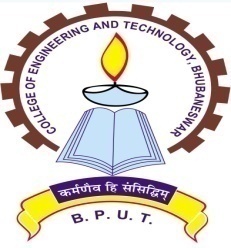 COLLEGE OF ENGINEERING AND TECHNOLOGYTECHNOCAMPUS, GHATIKIA,PO : MAHALAXMIVIHAR, BHUBANESWAR-751029Letter No.4085/CET                                                     Date: 29/11/2016Quotation Call NoticeSealed quotations are invited from registered Firms/Agency/Authorized dealers/ Distributors having valid VAT / PAN / TIN etc for supply and installation of five Nos. of LED TV at CET Guest House, Ghatikia, Bhubaneswar       Item with Specifications			                                Quantity LED TV (28") of make Samsung/LG/Sony/Panasonic - type         05 Nos.                                                          The onsite delivery and installation cost of the above mentioned item should be quoted mentioning detailed technical specifications. The quotationers are required to submit the offer enclosing VAT / PAN / TIN etc. Authorized Dealers / Distributors should write quotations for “Supply and installation of LED TV at CET Guest House” in bold letters on covered envelops. The firm should not be blacklisted during last three financial years. The supplier will provide at least 02 years of comprehensive warranty from the date of installation.	The last date submission of quotations is 06.12.2016 up to 4.00 PM addressing to the Principal, College of Engineering and Technology, Techno Campus, P.O. Mahalaxmivihar, Bhubaneswar- 751029 by Speed post/Registered post/Courier only. No hand delivery is accepted. The authority will not responsible for any postal delay.	       The authority reserves the right to reject any or all quotations without assigning any reason thereof.                                                                                                                  Sd/-                                          Principal      